Vacancy ref: LIVERPOOL JOHN MOORES UNIVERSITY     JOB DESCRIPTION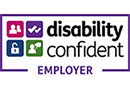 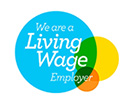 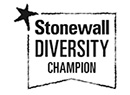 Title:Reader Department:Grade:Grade 9Salary:Hours:	Contract Length:Reporting to:Subject Leader or Director of School if appropriateLocation:> although staff may be asked to work in any location within the University.  Mobility between locations will be subject to the exigencies of the service.Introduction:The appointed person will be expected to make broad contributions to the academic work of the School of……….Purpose of the roleTo develop and lead an internationally excellent research agenda in xxxxxx that will generate significant levels of external research income, high-quality publications,networking and impact. To contribute actively to enhancing the research profile of the School. To mentor and facilitate the activity of other researchers in the School, including postgraduate supervision, with a view to enhancing our strong research culture. To contribute to the strategic leadership and delivery of the subject area of xxxxxx and to contribute to the development of submissions to the Research Excellence Framework.Core Research ResponsibilitiesTo lead the development, implementation and delivery of research strategies which align with the University’s overarching research strategy and which will benefit the School and the University in the short, medium and long term.The main objectives for the post will be to:Initiate and conduct internationally recognised research and scholarship which is eligible for inclusion in the Hefce Research Excellence Framework exercise or similar external research quality validation exercisesDisseminate research through appropriate channels including articles in journals of international standing and internationally recognised conferencesPromote and evidence the wider social, cultural and / or economic impact of their research through appropriate engagement with external stakeholdersTake a leading role in identifying and securing external funding through research grants and contracts and in developing collaborative research income-generating ideas.  Supervise and attract high profile researchers to the University including post-doctoral researchers, postgraduate research students and other support staff.Provide support and mentorship for academic colleagues to promote high quality research and scholarshipEstablish a vibrant research culture through an ongoing programme of workshops, seminars and conferences to promote research activities at School, Faculty and University levelEnsure that the research activities of the School are integral to the learning experience of all students Core Academic Teaching ResponsibilitiesTo ensure an excellent student learning experience through:Planning and teaching courses in line with LJMU’s Learning Teaching and Assessment strategy, Academic Framework and quality requirementsLecturing/teaching/assessing at all levels and evaluating teaching and learning practiceLeading on/contributing to programme / module development and curriculum review. Working with colleagues to support a strong academic programme identityProducing teaching materials informed by current research that motivate and inspire student learningMaking appropriate use of technology to support learning and teaching, e.g. LJMU’s VLESupervising and providing support and guidance for student learning activities, such as work-based learning and research activities and where appropriate, placementsMarking/assessing assignments and examinations and providing timely and constructive feedback to studentsResponding to student feedback and taking action on thisProviding academic support and guidance for studentsParticipating in ongoing professional development and evaluation of practice relating to learning, teaching and assessment in line with qualifications and experience, changes in subject/discipline, pedagogic development and innovation in learning technology. This includes participating in the improvement of teaching through the University’s observation and peer review schemes.Appropriate professional development support for teaching and learning matched to individual’s qualifications and experience will be provided by LJMU CitizenshipContribute to a supportive working environment and develop productive working relationships with other team members.Support colleagues with less experience and advise on personal development; train/advise on own area of expertise where appropriate; coach and support colleagues in developing research.Attend and make a positive contribution to relevant school meetings.  Lead, participate in and assist the work of committees, working parties and panels etc.Set up, develop and sustain new relationships with client organisations, professional bodies or other universities/networks, provide consultancy/ professional advice to such bodies or act in the capacity of external examiner to other institutions.Generate external recognition for self and school and participate in engagement activity such as community liaison. Contribute to the creation and/or development of social enterprise, cultural enrichment or outreach events beyond the Universities own initiatives.Act as an ambassador for the University in all interactions with current and prospective students, staff and visitors to the University, external partners, media and general public.Promote the University’s values of an inclusive and diverse community.Values and Regulations Any other duties commensurate with the grade as deemed necessary by the Director of >.A commitment to LJMU’s values and regulations and Equality and Diversity Policy.Commitment to adhere to and promote the ethos of Respect Always as set out in the Respect Always Charter.Liverpool John Moores University recognises and is aware of its Social, Economic and Environmental responsibilities; the post holder is required to minimise environmental impact in the performance of the role and actively contribute to the delivery of LJMU’s Environment and Sustainability Policy.The post-holder’s mandatory Health and Safety responsibilities, which have been agreed by the University’s Strategic Management Team, are contained in Section 2 of the University’s Safety Management Code of Practice MCP1 Organisation for the Implementation of the Health and Safety Policy. For some of your activity, from time to time, you may be required to contribute to externally funded projects such as research or EU projects. Person SpecificationPerson SpecificationThe person specification describes the skills, experience, knowledge and aptitude required to perform the duties of this post effectively.  The criteria order listed should not be taken to imply their relative importance.  Both paid and unpaid experience may be relevant.The person specification describes the skills, experience, knowledge and aptitude required to perform the duties of this post effectively.  The criteria order listed should not be taken to imply their relative importance.  Both paid and unpaid experience may be relevant.Essential Factors  :  Minimum RequirementsEvidenceA PhD or equivalent in the relevant subject area Teaching experience/qualification (e.g. QTS, PG Cert, TLHE and/or membership of HEA) An established national and international research profile that has the potential to build on the School’s REF submissions A substantial record of high quality publications at national and international level Experience of developing research proposals, success in attracting external funding and managing research projects Experience of working in research teams and an ability to mentor and support colleagues to develop further their national and international research profile and impact Evidence of activities indicating esteem (e.g. invited keynotes, journal editor/ editorial board, editing /contributing to special issues and/or leading textbooks) Experience of evidencing the reach and significance of research impact Successful supervision, to completion, and external examination, of postgraduate research students (e.g. MPhil/PhD/Prof Doc) Excellent interpersonal and communication skills with the ability to motivate colleagues An ability to deliver an innovative and inspiring educational experience at undergraduate and postgraduate levels Successful track record in teaching, developing and delivering a high level student experience through a research and scholarship informed sport psychology curriculum An ability to work co-operatively in a team A commitment to LJMU’s values and regulations and Equality and Diversity Policy Desirable Factors  :  Minimum RequirementsEvidenceBenefits of working with usAnnual leave: allowance of 30 days (for grade 3-7 staff and Executive Leadership Team) and 35 days (for grades 8 and above) plus 8 public holidays.Pension: access to a generous defined benefit pension scheme. Travel: various interest free travel loans for annual season tickets and cycle to work scheme. Flexible working: maintain a healthy balance between work and home life with opportunities to work flexibly - including flexi time and job sharing where possible.Health and wellbeing: we offer a wide range of wellbeing support including Employee Assistance Programme, mental health support, annual voluntary dental plan and on-site gym facilities.Professional development: LJMU is committed to the support and development of its staff. It encourages individuals and teams to embrace opportunities for skill development, self-improvement and knowledge enhancement in order to reach their potential and meet their career ambitions. As part of this commitment, we offer a wide range of engaging and impactful training and development opportunities as well as the chance to take part in special projects/cross-university work and embark upon one-to-one coaching and mentoring.Community: there are plenty of opportunities to give back to the community through volunteering, supporting our Corporate Charities and getting involved in groups such as LJMU Together which recognises the contribution of our lesbian, gay, bisexual, and transgender staff and students, Disability Equality Group and Culturally Diverse Group. There is also an opportunity to give to charities through the Payroll Giving scheme.‘More For You’ from Vivup: in addition to the great benefits above, our close ties to organisations and businesses within the region and further afield means we can offer discounts for many shops, restaurants and services and free or discounted tickets to a range of events.